六年级分数乘除法计算124×＝        ×＝          1－＝         ÷＝÷6＝        ÷＝          ×＝       1÷3×＝÷＝       ×＝         12×＝     ＋×＝×＝        5－＝        ×0＝     ÷×＝＋＝            －＝              ×2＝             ×＝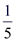 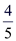 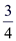 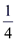 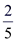 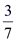 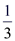 ×＝             ÷4＝             ÷＝             12×＝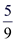 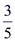 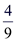 ÷42＝           ×＝              ×14＝            ÷4＝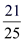 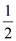 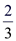 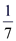 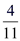 六年级分数乘除法计算1答案10；   ；      ；9；   ；   ；   ；   ；   ；   ；   ；   9；   ；   4；   0；   1；   ；   ；   ；；   ；   3；   9；；   ；   2；   